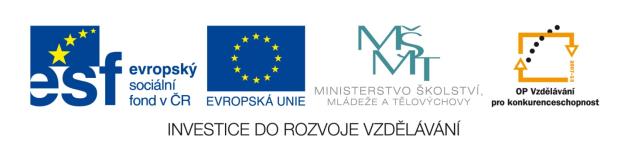 Výukový materiál zpracován v rámci projektu EU peníze školámRegistrační číslo projektu: CZ.1.07/1.4.00/21.2852Pracovní list - Polární oblasti, Afrika - opakování I. částDoplň slova do věty a odpověz na otázky:            Území kolem severního pólu se nazývá .................. a území kolem jižního pólu se               nazývá ......................... .            U které z těchto polárních oblastí převládá souš a u které oceán?            Popiš přírodní podmínky v polárních oblastech. Proč se zřizují vědeckovýzkumné             stanice v polárních oblastech?Popiš polohu Afriky:Na které polokouli leží, mezi kterými obratníky, které oceány ji omývají?Doplň:Řeka Nil je nej _ _ _ _ _ řeka Afriky. Má dva prameny - _ _ _ _ a _ _ _ _ _ Nil. Ústí do _ _ _ _ _ _ _ _ _ _ _ _ _ moře. Řeka Kongo je druhá nej _ _ _ _ _ _ _ _ _ _ řeka na světě.Na řece Zambezi najdeme _ _ _ _ _ _ _ _ _ _ vodopády.Napiš alespoň 4 africká jezera:Pracovní list - Polární oblasti, Afrika - opakování I. část - řešeníDoplň slova do věty a odpověz na otázky:Území kolem severního pólu se nazývá Arktida a území kolem jižního pólu se nazývá Antarktida.U které z těchto polárních oblastí převládá souš a u které oceán?- souš - Antarktida, oceán - ArktidaPopiš přírodní podmínky v polárních oblastech. Proč se zřizují vědeckovýzkumné stanice v polárních oblastech?- studený podnebný pás, nejchladnější místa na Zemi, dlouhodobě zmrzlá půda, silné větry, příroda je silně citlivá na poškození činností člověka- výzkum za účelem jejich další ochranyPopiš polohu Afriky:Na které polokouli leží, mezi kterými obratníky, které oceány ji omývají?- leží na S, J, Z i V polokouli, mezi obratníky Raka a Kozoroha- oceány - Atlantský, IndickýDoplň:Řeka Nil je nejdelší řeka Afriky. Má dva prameny - Bílý a Modrý Nil. Ústí do  Středozemního moře. Řeka Kongo je druhá nejvodnatější řeka na světě. Na řece Zambezi najdeme Viktoriiny vodopády.Napiš alespoň 4 africká jezera:- Viktoriino jezero, Tanganika, Malawi, Čadské jezeroŠablona:         III/2č. materiálu:VY_32_INOVACE_358 Jméno autora:Monika HorákováTřída/ročník:VII.          Datum vytvoření:20. 8. 2012Vzdělávací oblast:Člověk a přírodaTematická oblast:Poloha, přírodní podmínky polárních oblastí, AfrikyPředmět:ZeměpisVýstižný popis způsobu využití, případně metodické pokyny:Opakování přírodních podmínek, podnebí, polohy polárních oblastí, Afriky, formou otázek, doplňování do textu.Klíčová slova:polární oblast, podnebí, poloha, jezeroDruh učebního materiálu:pracovní list